Year 8 Science Revision Checklist and Key points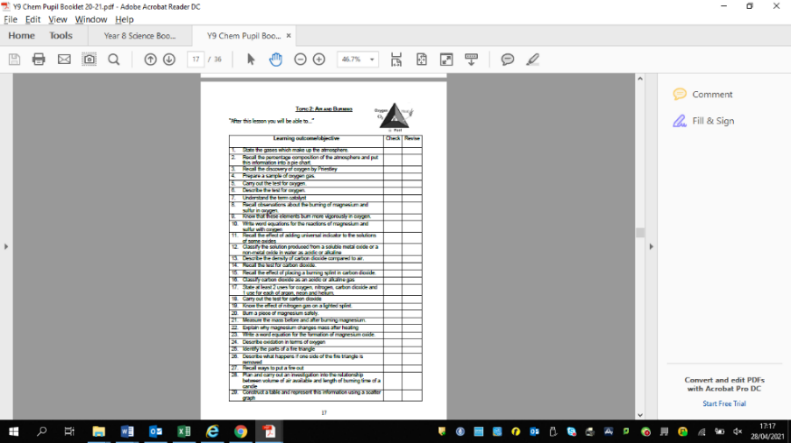 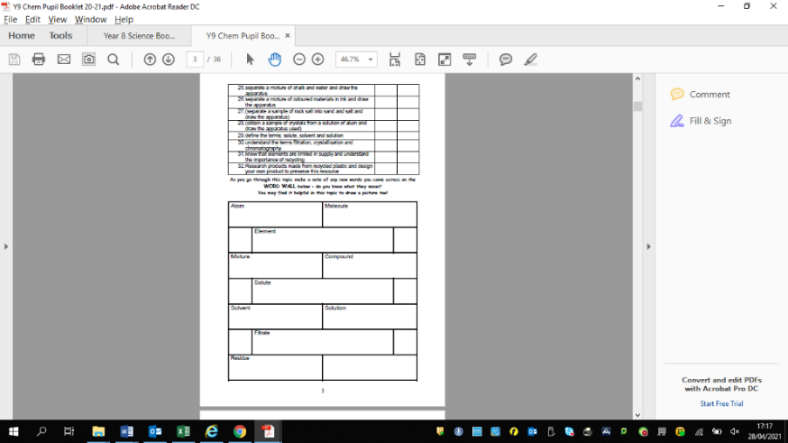 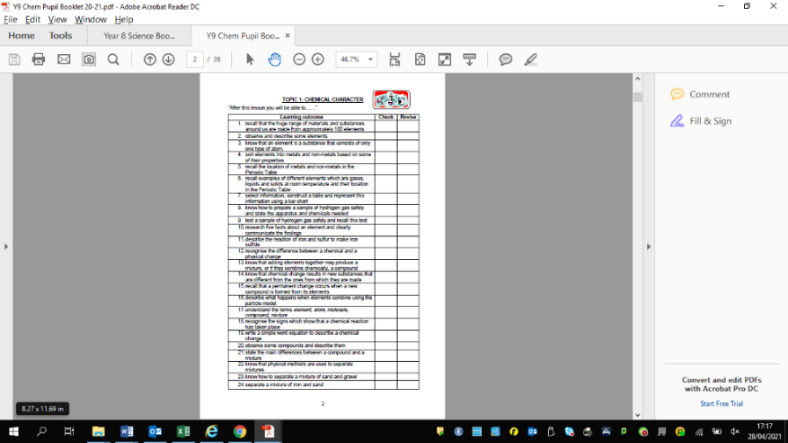 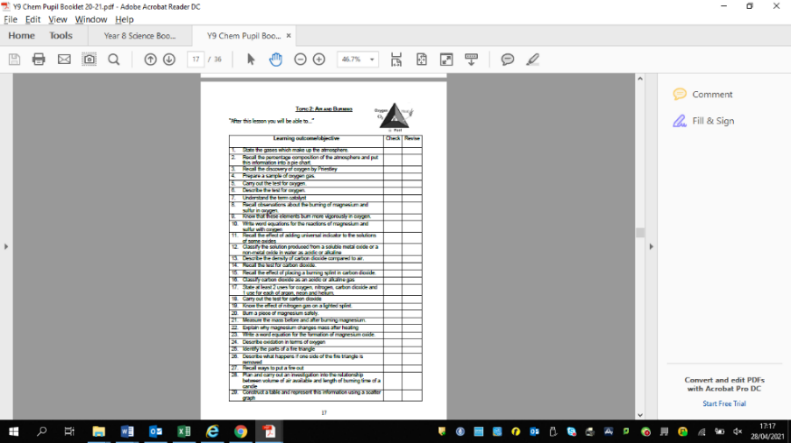 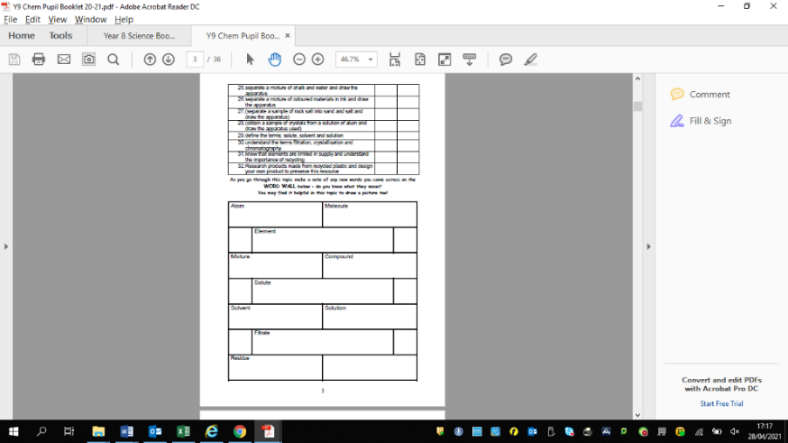 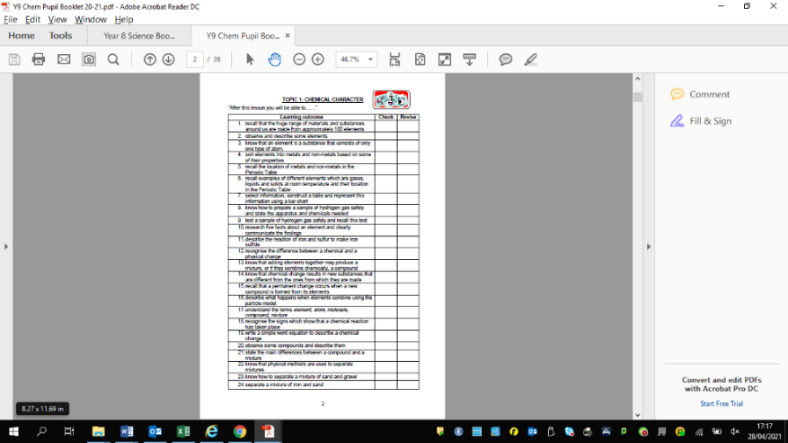 Remember to check that you know each learning outcome from pages2-3. All learning outcomes could be asked unless specifically mentioned below.Being a ScientistTest your revision...Can you explain each of the key points below?Test your revision...Can you explain each of the key points below?Test your revision...Can you explain each of the key points below?Test your revision...Can you explain each of the key points below?Test your revision...Can you explain each of the key points below?Test your revision...Can you explain each of the key points below?Test your revision...Can you explain each of the key points below?Test your revision...Can you explain each of the key points below?Revised?Learning Outcomes 1-5List two things you shouldn’t do in the science labList two things you shouldn’t do in the science labList two things you shouldn’t do in the science labList two things you shouldn’t do in the science labList two things you shouldn’t do in the science labList two things you shouldn’t do in the science labList two things you shouldn’t do in the science labList two things you shouldn’t do in the science labLearning Outcomes 1-5Can you identify each of these hazard symbols…Can you identify each of these hazard symbols…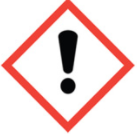 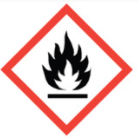 Learning Outcomes 1-5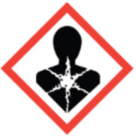 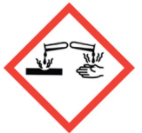 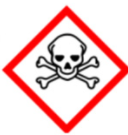 Learning Outcomes 6-8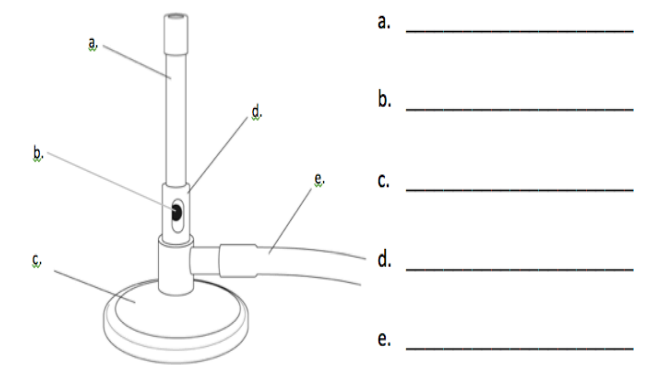 Label the parts of the BunsenLabel the parts of the BunsenLabel the parts of the BunsenLabel the parts of the BunsenLabel the parts of the BunsenLabel the parts of the BunsenLabel the parts of the BunsenLabel the parts of the BunsenLearning Outcomes 6-8What steps do you take to light the Bunsen?What steps do you take to light the Bunsen?How do you get a yellow flame?How do you get a yellow flame?How do you get a yellow flame?How do you get a blue flame?How do you get a blue flame?How do you get a blue flame?Learning Outcomes 10-14(Learning outcome 9 not required)Drawing diagrams?Draw in PencilLabel in PenDraw in section (no 3D diagrams)Drawing diagrams?Draw in PencilLabel in PenDraw in section (no 3D diagrams)Drawing diagrams?Draw in PencilLabel in PenDraw in section (no 3D diagrams)Drawing diagrams?Draw in PencilLabel in PenDraw in section (no 3D diagrams)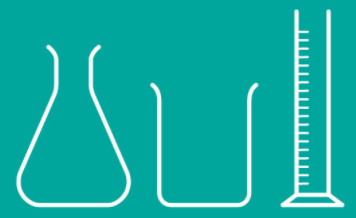 Learning Outcomes 10-14(Learning outcome 9 not required)Draw a diagram to show the apparatus (assembled) required to heat water in a boiling tubeDraw a diagram to show the apparatus (assembled) required to heat water in a boiling tubeDraw a diagram to show the apparatus (assembled) required to heat water in a boiling tubeDraw a diagram to show the apparatus (assembled) required to heat water in a boiling tubeDraw a diagram to show the apparatus (assembled) required to heat water in a boiling tubeDraw a diagram to show the apparatus (assembled) required to heat water in a boiling tubeDraw a diagram to show the apparatus (assembled) required to heat water in a boiling tubeDraw a diagram to show the apparatus (assembled) required to heat water in a boiling tubeLearning Outcomes 10-14(Learning outcome 9 not required)What colour will the flame be when following are placed into the Bunsen?What colour will the flame be when following are placed into the Bunsen?CopperCopperCopperSodiumSodiumPotassiumLearning Outcomes 10-14(Learning outcome 9 not required)What colour will the flame be when following are placed into the Bunsen?What colour will the flame be when following are placed into the Bunsen?Learning Outcomes 15-23Write the units and apparatus required to measureWrite the units and apparatus required to measureUnitUnitApparatusLearning Outcomes 15-23Write the units and apparatus required to measureWrite the units and apparatus required to measureTemperatureTemperatureTemperatureLearning Outcomes 15-23Write the units and apparatus required to measureWrite the units and apparatus required to measureTime Time Time Learning Outcomes 15-23Write the units and apparatus required to measureWrite the units and apparatus required to measureLengthLengthLengthLearning Outcomes 15-23Write the units and apparatus required to measureWrite the units and apparatus required to measureVolumeVolumeVolumeLearning Outcomes 15-23Write the units and apparatus required to measureWrite the units and apparatus required to measureMassMassMassLearning Outcomes 24-30Can you follow a branching key?Can you follow a branching key?Can you follow a branching key?Can you follow a branching key?Can you follow a branching key?Can you follow a statement key?Can you follow a statement key?Can you follow a statement key?Learning Outcomes 31-37(Learning outcomes 38-40 not required)Success criteria for drawing a tableA title describing the contents of the table.Headings for each column.Units in the headings where necessary.Lines drawn neatly using a pencil and ruler.Success criteria for drawing a tableA title describing the contents of the table.Headings for each column.Units in the headings where necessary.Lines drawn neatly using a pencil and ruler.Success criteria for drawing a tableA title describing the contents of the table.Headings for each column.Units in the headings where necessary.Lines drawn neatly using a pencil and ruler.Success criteria for drawing a tableA title describing the contents of the table.Headings for each column.Units in the headings where necessary.Lines drawn neatly using a pencil and ruler.Success criteria for drawing a tableA title describing the contents of the table.Headings for each column.Units in the headings where necessary.Lines drawn neatly using a pencil and ruler.Success criteria for drawing a tableA title describing the contents of the table.Headings for each column.Units in the headings where necessary.Lines drawn neatly using a pencil and ruler.Success criteria for drawing a tableA title describing the contents of the table.Headings for each column.Units in the headings where necessary.Lines drawn neatly using a pencil and ruler.Success criteria for drawing a tableA title describing the contents of the table.Headings for each column.Units in the headings where necessary.Lines drawn neatly using a pencil and ruler.Learning Outcomes 31-37(Learning outcomes 38-40 not required)What is an independent variable?What is an independent variable?What is an independent variable?What is a dependent variable?What is a dependent variable?What is a dependent variable?What is a controlled variable?What is a controlled variable?